27/07/2023BionexoRESULTADO – TOMADA DE PREÇON° 2023177TP41084HEMUO Instituto de Gestão e Humanização – IGH, entidade de direito privado e sem fins lucrativos,classificado como Organização Social, vem tornar público o resultado da Tomada de Preços, com afinalidade de adquirir bens, insumos e serviços para o HEMU - Hospital Estadual da Mulher, comendereço à Rua R-7, S/N, Setor Oeste, Goiânia, CEP: 74.125-090.Bionexo do Brasil LtdaRelatório emitido em 27/07/2023 08:02CompradorIGH - HEMU - Hospital Estadual da Mulher (11.858.570/0002-14)AV. PERIMETRAL, ESQUINA C/ RUA R7, SN - SETOR COIMBRA - GOIÂNIA, GO CEP: 74.530-020Relação de Itens (Confirmação)Pedido de Cotação : 299308101COTAÇÃO Nº 41084 - MATERIAIS DE ESCRITÓRIO E INFORMÁTICA - HEMU JUN/2023Frete PróprioObservações: *PAGAMENTO: Somente a prazo e por meio de depósito em conta PJ do fornecedor. *FRETE: Só serãoaceitas propostas com frete CIF e para entrega no endereço: RUA R7 C/ AV PERIMETRAL, SETOR COIMBRA,Goiânia/GO CEP: 74.530-020, dia e horário especificado. *CERTIDÕES: As Certidões Municipal, Estadual de Goiás,Federal, FGTS e Trabalhista devem estar regulares desde a data da emissão da proposta até a data do pagamento.*REGULAMENTO: O processo de compras obedecerá ao Regulamento de Compras do IGH, prevalecendo este emrelação a estes termos em caso de divergência.Tipo de Cotação: Cotação NormalFornecedor : Todos os FornecedoresData de Confirmação : TodasFaturamentoMínimoValidade daPropostaCondições dePagamentoFornecedorPrazo de EntregaFrete ObservaçõesPablo Ferreira Dos Santos04079917198GOIÂNIA - GOPablo Ferreira Santos - 6238771635pasan@pasanhospitalar.comMais informações2 dias apósconfirmação1R$ 150,000031/07/202330 ddlCIFnullProgramaçãode EntregaPreçoUnitário FábricaPreçoValorTotalProdutoCódigoFabricante Embalagem Fornecedor Comentário JustificativaRent(%) QuantidadeUsuárioDaniellyEvelynPereira DaCruzBALA MOLEBALA MOLEMASTIGAVELSORTIDA 600GRMASTIGAVELSORTIDA 500GR - SANTAFE - SANTAFEPabloFerreira DosSantosR$R$R$93,0000171690-1null-10 Pacote9,3000 0,00000407991719826/07/202316:44BALAO LISOEM LATEX NACOR AZULBEBENUMERO 7 -BALAOES SAOROQUE -DaniellyEvelynPereira DaCruzBALAO LISOEM LATEX NACOR AZULBEBE N? 7PACOTE C/ 50UN;REVAL,PAPELARIASHALON NÃORESPONDERAM 15,9000 0,0000EMAIL DEPabloFerreira DosSantosR$R$R$31,80002722075710128483-1null2 Pacote0407991719826/07/202316:44HOMOLOGAÇÃO.BALAOES SAOROQUEBALAO LISOEM LATEX NACOR AZULDaniellyEvelynPereira DaCruzBALAO LISOEM LATEX NACOR AZUL;PAPELARIASHALON NÃORESPONDEUEMAIL DEHOMOLOGAÇÃO.PabloFerreira DosSantosMARINHOR$R$R$31,80003-NUMERO 7 -BALAOES SAOROQUE -BALAOES SAOROQUE1null2 PacoteMARINHO N?15,9000 0,00007PACOTE C/50 UN0407991719826/07/202316:44BALAO LISOEM LATEX NACOR AZULDaniellyEvelynPereira DaCruzBALAO LISOEM LATEX NACOR BRANCAN? 7 PACOTEC/ 50PabloFerreira DosSantos;REVAL NÃORESPONDEUEMAIL DEMARINHOR$R$R$31,800045--NUMERO 7 -BALAOES SAOROQUE -BALAOES SAOROQUE11nullnull2 Pacote6 Pacote15,9000 0,000004079917198HOMOLOGAÇÃO.26/07/202316:44UNIDADESBALAO LISO 28482EM LATEX NACORBALAO LISOEM LATEX NACORDOURADONUMERO 7  -PabloFerreira DosSantos;REVAL NÃORESPONDEUEMAIL DER$R$R$95,4000DaniellyEvelynPereira DaCruz15,9000 0,0000DOURADO N?04079917198HOMOLOGAÇÃO.https://bionexo.bionexo.com/jsp/RelatPDC/relat_adjudica.jsp1/3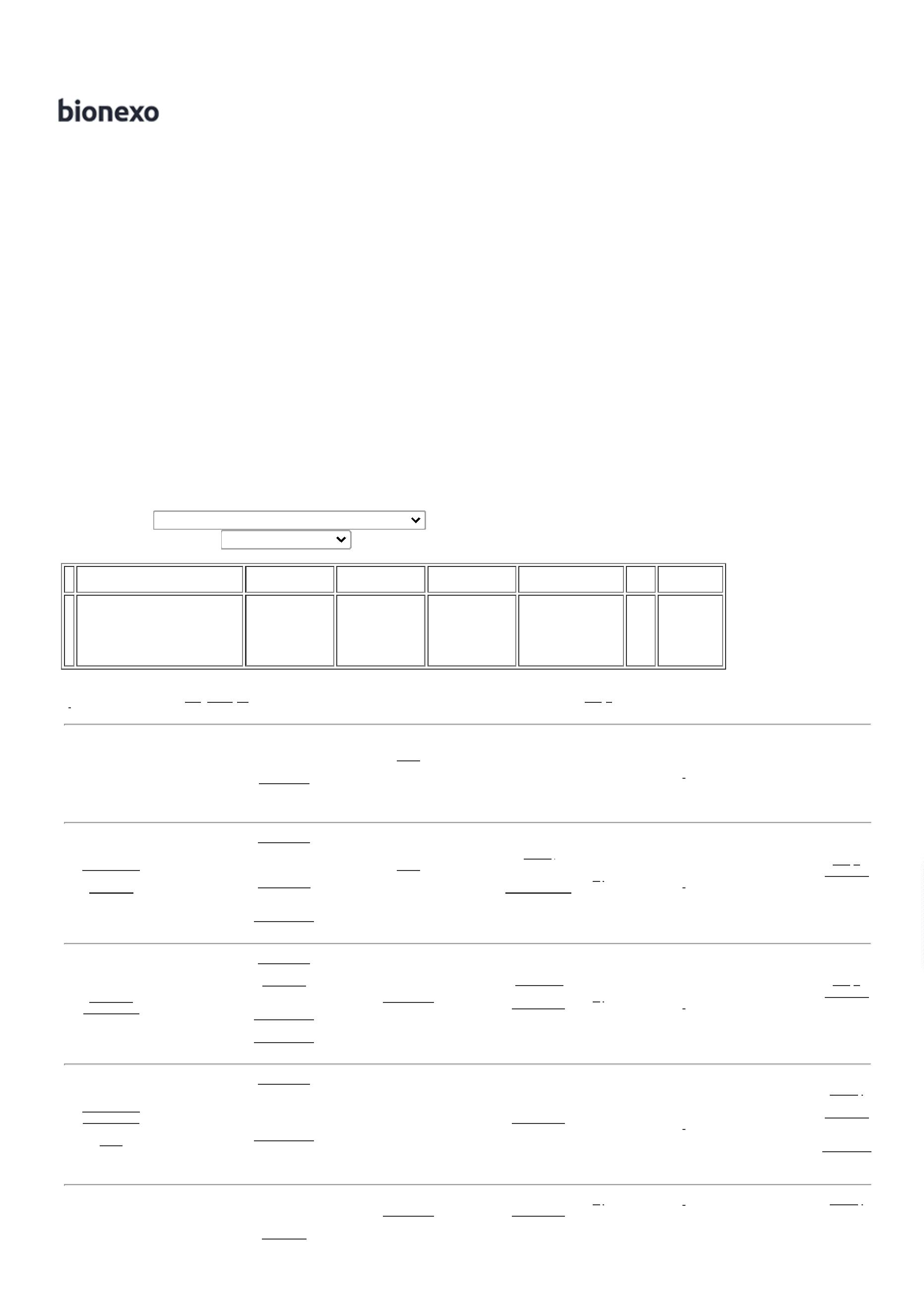 27/07/2023Bionexo7PACOTE C/50 UNBALAOES SAOROQUE -26/07/202316:44BALAOES SAOROQUEBALAO LISOEM LATEX NACOR PRETANUMERO 7  -BALAOES SAOROQUE -DaniellyEvelynPereira DaCruz;REVAL,PAPELARIASHALON NÃORESPONDERAM 15,9000 0,0000EMAIL DEBALAO LISOEM LATEX NACOR PRETA N?PabloFerreira DosSantosR$R$R$31,8000628480-1null2 Pacote7C/ 50 UN0407991719826/07/202316:44BALAOES SAOROQUEHOMOLOGAÇÃO.DaniellyEvelynPereira DaCruzBombomChocolateSonho deValsa 20g -LACTA -PabloFerreira DosSantosR$R$R$358,000078BOMBOM 20G 71537--11nullnull-200 Unidade1,7900 0,00000407991719826/07/202316:44LACTADaniellyEvelynPereira DaCruzBOMBOMPRESTIGIO3G - NESTLE- NESTLEPabloFerreira DosSantosBOMBOMPRESTIGIO0GR$R$R$69,80007221372210-20 Unidade33,4900 0,000020407991719826/07/202316:44;PAPELARIADaniellyEvelynCARTOLINALISA AZULESCURO 50 X66 CM -SHALON NÃORESPONDEUEMAIL DEHOMOLOGAÇÃO. 2,8500 0,0000- MODERNACARTOLINALISA AZULPabloPereira Da3 Unidade R$ 8,5500 CruzFerreira DosSantos04079917198R$R$9-1nullESCURO 50 X66 CMPASAN -26/07/202316:44PASANPAGAMENTO AVISTA.;PAPELARIADaniellyEvelynPereira DaCruzCARTOLINALISA VERDEESCURO 50 X66 CM -PASAN -PASANSHALON NÃORESPONDEUEMAIL DEHOMOLOGAÇÃO. 3,9500 0,0000- MODERNACARTOLINALISA VERDEESCURO 50 XPabloFerreira DosSantosR$R$R$11,85001072212-1null3 Unidade66 CM0407991719826/07/202316:44PAGAMENTO AVISTA.GuilhotinaRefiladora dePapel A4 12folhas No829-4 -HANGZHOU -HANGZHOUDaniellyEvelynPereira DaCruzGUILHOTINAREFILADORADE PAPEL A4 71600PabloFerreira DosSantosR$R$R$269,4400111213---111nullnullnull--1 Unidade269,4400 0,000012 FOLHAS04079917198NO 829-426/07/202316:44DaniellyEvelynPereira DaCruzLINHAGRILON-BR-100g 0.20mm(2500m) -GRILON -LINHAGRILON-BR-PabloFerreira DosSantosR$R$R$60,2900722081 Metro100G 0.20MM(2500M)60,2900 0,00000407991719826/07/202316:44GRILONMicrofoneLapela BoyaBY-M1condensadoromnidirecionalpreto - BOYADaniellyEvelynPereira DaCruzPabloFerreira DosSantosMICROFONELAPELA CABO 715991,8 METROSR$R$R$161,1000-1 Unidade161,1000 0,00000407991719826/07/202316:44-BOYA;REVAL,PAPELARIASHALON NÃORESPONDEUEMAIL DEHOMOLOGAÇÃO.- MODERNAPAGAMENTO AVISTA.DaniellyEvelynPAPELCREPOM LISOAZUL 48CM XM - PASAN -PASANPAPELCREPOM LISOAZUL 48CM XPabloFerreira DosSantosPereira Da2 Unidade R$ 7,7000 CruzR$R$1411238-1null3,8500 0,000022M0407991719826/07/202316:44;REVAL,PAPELARIASHALON NÃORESPONDEUEMAIL DEHOMOLOGAÇÃO.- MODERNAPAGAMENTO AVISTA.DaniellyEvelynPAPELPAPELCREPOM LISOVERDE 48CMX 2MPabloFerreira DosSantosCREPOM LISOVERDE 48CMX 2M - PASANPereira Da1 Unidade R$ 3,8500 CruzR$R$1561123765415--11nullnull3,8500 0,000004079917198-PASAN26/07/202316:441PAPELFOTOGRAFICOPapel GlossyFotografico180g A4 50Folhas -PabloFerreira DosSantos;REVAL,PAPELARIASHALON NÃORESPONDEUEMAIL DER$R$1 PacoteR$66,4100DaniellyEvelynPereira DaCruz66,4100 0,0000180G A4 C/100 FOLHAS04079917198MASTERPRINT -MASTERHOMOLOGAÇÃO.- MODERNA26/07/202316:44PRINThttps://bionexo.bionexo.com/jsp/RelatPDC/relat_adjudica.jsp2/3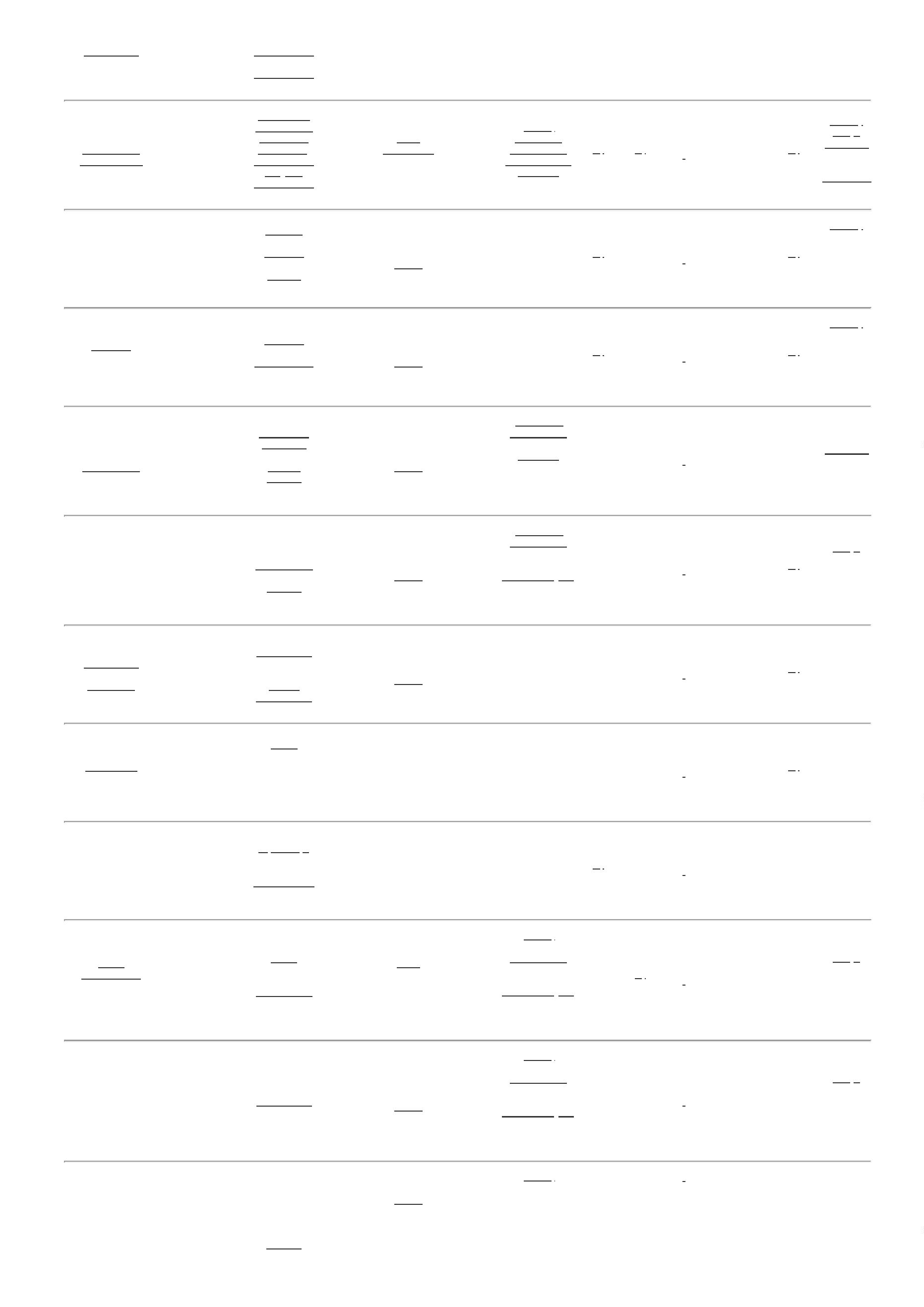 27/07/2023BionexoPAGAMENTO AVISTA.DaniellyEvelynPereira DaCruzTRIPE P/Tripe ParaCamera ECelular 150cmCom Suporte -Teem - Teem;PAPELARIASHALON NÃORESPONDEUEMAIL DECAMERA ECELULAR 150CM COMNIVEL, BOLSAE SUPORTPabloFerreira DosSantosR$R$R$143,38001771598-1null1 Unidade143,3800 0,000004079917198HOMOLOGAÇÃO.26/07/202316:44TotalParcial:R$2258.058.01.475,9700Total de Itens da Cotação: 17Total de Itens Impressos: 17TotalGeral:R$1.475,9700Clique aqui para geração de relatório completo com quebra de páginahttps://bionexo.bionexo.com/jsp/RelatPDC/relat_adjudica.jsp3/3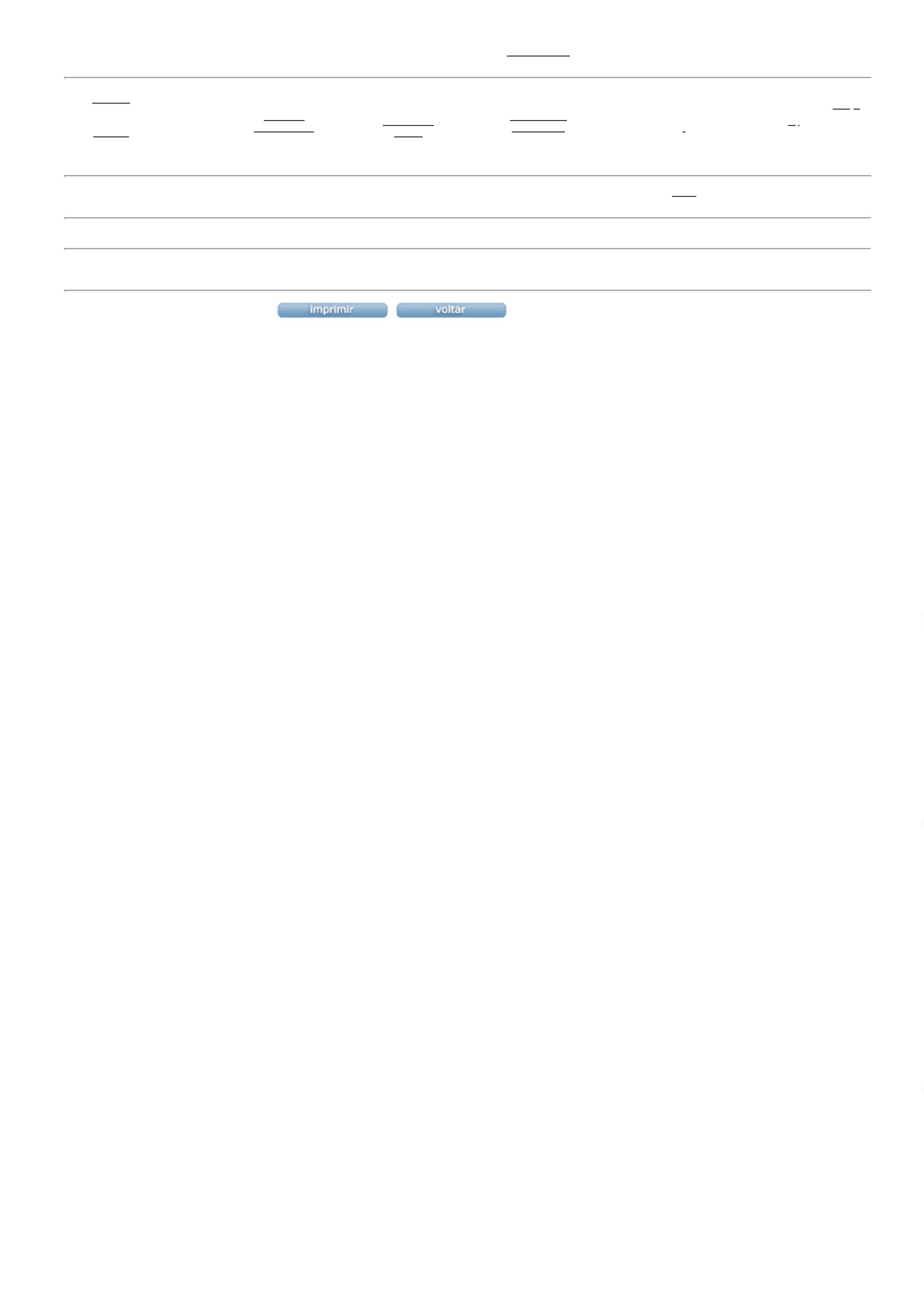 